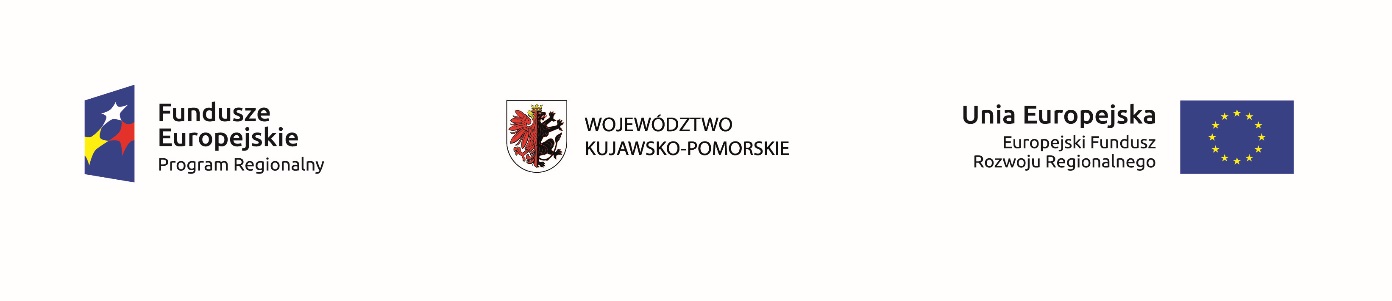 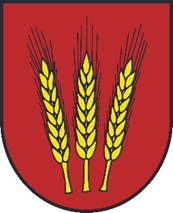 Miasto i Gmina Jabłonowo Pomorskieul. Główna 28, 87-330 Jabłonowo Pomorskietel. 566976800, fax: 566979001	www.jablonowopomorskie.pl e-mail: sekretariat@jablonowopomorskie.pl             zamowieniapubliczne@jablonowopomorskie.pl 						              Znak sprawy: GKA.271.7.2017           Jabłonowo Pomorskie, dnia 07.06.2017 r.                                              SPECYFIKACJA ISTOTNYCH WARUNKÓW ZAMÓWIENIAPrzedmiot zamówieniaTermomodernizacja budynków użyteczności publicznej na terenie Miasta i Gminy Jabłonowo Pomorskie  Postępowanie o udzielenie zamówienia prowadzone jest w trybie przetarg nieograniczony   na podstawie  ustawy  z  dnia  29  stycznia  2004  roku  Prawo Zamówień  Publicznych  (Dz.  U.  z  2015  r.,  poz.  2164  z  późn.  zm.),  o  wartości  niższej  od  kwoty  określonej w przepisach wydanych na podstawie art. 11 ust. 8 ustawy.Wykonał:                                                                        Zatwierdzam:   Marian Piontek                                                                   Burmistrz                                                                                        Przemysław GórskiZAWARTOŚĆ SPECYFIKACJI ISTOTNYCH WARUNKÓW ZAMÓWIENIA Instrukcja dla Wykonawców wraz z załącznikami  Załącznik Nr 1:  	Formularz OFERTA Załącznik Nr 2:  	Wzór Umowy Załącznik Nr 2.1: 	Wzór karty gwarancji jakości wykonanych robót Załącznik Nr 2.2: 	Wzór oświadczenia o stanie rozliczeń Wykonawcy z podwykonawcąZałącznik Nr 3:  	Formularz  oświadczenia Wykonawcy dotyczący spełniania warunków udziału w postępowaniu  Załącznik Nr 4:  	Formularz oświadczenia Wykonawcy dotyczący przesłanek wykluczenia z postępowania Załącznik Nr 5:  	Formularz oświadczenia Wykonawcy dotyczący zdolności technicznej lub 	zawodowej – Wykaz wykonanych robót budowlanych Załącznik Nr 6: 	Formularz oświadczenia Wykonawcy dotyczący zdolności technicznej lub zawodowej- Wykaz osób skierowanych do realizacji zamówienia Załącznik Nr 7:  	Formularz oświadczenia Wykonawcy o przynależności lub braku przynależności do tej samej grupy kapitałowej co inni wykonawcy w postępowaniu Projekt Budowlano – Wykonawczy: - Termomodernizacja budynku Centrum Kultury i Sportu w Jabłonowie Pomorskim -Termomodernizacja budynku Remizy Strażackiej w Jabłonowie Pomorskim Szczegółowe Specyfikacje Techniczne Przedmiary Robót  Niniejsza Specyfikacja Istotnych Warunków Zamówienia zwana jest w dalszej treści Specyfikacją Istotnych Warunków Zamówienia, SIWZ lub Specyfikacją.  INSTRUKCJA DLA WYKONAWCÓW WRAZ Z ZAŁĄCZNIKAMI Znak postępowania: GKA.271.7.2017 SPECYFIKACJA ISTOTNYCH WARUNKÓW ZAMÓWIENIA Informacje o Zamawiającym:  Miasto i Gmina Jabłonowo Pomorskieadres: ul. Główna 28, 87-330 Jabłonowo Pomorskietel. / fax    56 69 76 800  / 56 69 79 001adres strony internetowej: www.jablonowopomorskie.pl         e-mail :  sekretariat@jablonowopomorskie.plgodziny urzędowania:  	poniedziałek, od 7 30 do 17 00wtorek środa, czwartek, od 7 30 do 15 30piątek, od 7 30 do 14 00Wszelkie pisma i pytania oraz składane oferty Wykonawcy zobowiązani są kierować                          na adres podany jak wyżej. Tryb udzielenia zamówienia: Postępowanie o udzielenie zamówienia prowadzone jest na podstawie ustawy z dnia                       29 stycznia 2004 r. Prawo zamówień publicznych (t.j. Dz. U. z 2015 r. poz. 2164 ze zm.), zwanej dalej „ustawą” lub „ustawą Pzp” w trybie przetargu nieograniczonego i oznaczone jest znakiem GKA.271.7.2017 Wykonawcy winni we wszelkich kontaktach z Zamawiającym powoływać się na wyżej podane oznaczenie.  Opis przedmiotu zamówienia: W ramach inwestycji przewiduje się Termomodernizację budynku Centrum Kultury i Sportu w Jabłonowie Pomorskim oraz Termomodernizację budynku Remizy Strażackiej w Jabłonowie Pomorskim Przyjęte rozwiązania projektowe:Zadanie 1.Termomodernizacja budynku Centrum Kultury i Sportu w Jabłonowie Pomorskim:Przedmiotem opracowania jest wykonanie termomodernizacji BUDYNKU CENTRUM KULTURY I SPORTU w JABŁONOWIE POMORSKIM wraz  z wewnętrznymi pracami remontowymi i modernizacjami. W ramach projektowanej termomodernizacji planuje się następujące roboty budowlane(szczegółowy zakres robót budowlanych zawarty został w dokumentacji projektowej i kosztorysie Inwestorskim):- docieplenie elewacji wraz z wykonaniem tynku i kolorystyki budynków;- docieplenie stropodachów i dachu skośnego styropapą wraz z pokryciem dachu wierzchnią papą termozgrzewalną;- wykonanie innych drobnych prac rozbiórkowych i napraw chodników i placów utwardzonych z kostki betonowej;- demontaż starych i montaż nowych rynien wraz z rurami spustowymi oraz obróbek blacharskich i opierzeń z blachy stalowej ocynkowanej;- demontaż starych i montaż nowych parapetów z blachy stalowej ocynkowanej;-- demontaż i ponowny montaż instalacji odgromowej;- wymiana okładzin podłogowych; - wykonanie wentylacji; - wykonanie nowych warstw posadzkowych na sali widowiskowej; - demontaż istniejącego sufitu podwieszanego z płyt g-k nad salą widowiskową oraz montaż projektowanego sufitu podwieszanego typu 'ARMSTRONG' lub równoważnego;- montaż stalowego rusztu pod centralę wentylacyjną; -- wykonanie innych drobnych napraw ścian i stropów związanych z pracami związanymi z termomodernizacją; W ramach projektowanych prac remontowych planuje się następujące roboty budowlane (szczegółowy zakres robót budowlanych zawarty został w dokumentacji projektowej i kosztorysie Inwestorskim): - drzwi do usunięcia, otwory do wykucia/otwory do zamurowania;- demontaż urządzeń sanitarnych; - wymiana wewnętrznej stolarki drzwiowej; - wykonanie nowej posadzki betonowej w piwnicach; - uzupełnianie bruzd, szpachlowanie oraz malowanie ścian i sufitów; - wykonanie innych drobnych napraw ścian i stropów związanych z wymianą wewnętrznej stolarki drzwiowej; - wykonanie ściany z płyt g-k na stelażu (projektowane nowe pomieszczenie - garderoba); - wymiana balustrad; - wykonanie schodów drewnianych; Zadanie 2. Termomodernizacja budynku Remizy Strażackiej w Jabłonowie Pomorskim Przedmiotem opracowania jest wykonanie termomodernizacji BUDYNKU REMIZY STRAŻACKIEJ w JABŁONOWIE POMORSKIM wraz z wewnętrznymi pracami remontowymi i modernizacjami.W ramach projektowanej termomodernizacji planuje się następujące roboty budowlane(szczegółowy zakres robót budowlanych zawarty został w dokumentacji projektowej i kosztorysie Inwestorskim):- docieplenie elewacji wraz z wykonaniem tynku i kolorystyki budynków;- docieplenie stropodachu niewentylowanego styropapą wraz z pokryciem dachuwierzchnią papą termozgrzewalną;- wymianę stolarki okiennej i drzwiowej;- wykonanie innych drobnych prac rozbiórkowych i napraw związanymi z pracamitermomodernizacji budynku;- demontaż starych i montaż nowych rynien wraz z rurami spustowymi oraz obróbekblacharskich i opierzeń z blachy stalowej ocynkowanej powlekanej;- wykonanie innych drobnych napraw ścian i stropów związanych z montażem instalacjicentralnego ogrzewania i wymianą stolarki okiennej i drzwiowej;- demontaż i ponowny montaż instalacji odgromowej.Przedmiot zamówienia obejmuje również organizację placu budowy, zabezpieczenie terenu budowy, wykonanie niezbędnych badań i prób, uporządkowanie terenu po zakończeniu robót oraz wykonanie innych robót wymaganych technologią. Szczegółowy opis przedmiotu zamówienia oraz warunki jego realizacji zawiera:  dokumentacja projektowa obejmująca projekty budowlano-wykonawcze, szczegółowe specyfikacje techniczne, wzór umowy, przedmiary robót, kosztorys ofertowy. Oznaczenie przedmiotu zamówienia wg Wspólnego Słownika Zamówień (CPV):           Główny przedmiot: 		45321000-3 – Izolacja cieplna		45261910-6 – Naprawa dachów  Realizacja zamówienia podlega prawu polskiemu, a w szczególności ustawie z 7 lipca 1994 r. Prawo budowlane (t.j. Dz. U. z 2016 r. poz. 290 ze. zm.), ustawie z dnia 23 kwietnia 1964 r. Kodeks cywilny (t.j. Dz. U. z 2016 r. poz. 380 ze. zm.) i ustawie z dnia 29 stycznia 2004 r. Prawo zamówień publicznych (t.j. Dz. U. z 2015 r. poz. 2164 ze zm.). Wykonawca robót musi zapewnić wykonanie robót zgodnie z prawem polskim, w szczególności z przepisami techniczno-budowlanymi, przepisami dotyczącymi samodzielnych funkcji technicznych                   w budownictwie oraz przepisami dotyczącymi wyrobów i materiałów stosowanych                             w budownictwie. Zamawiający ustala minimalny termin gwarancji na przedmiot zamówienia na 36 miesięcy, a maksymalny na 60 miesięcy zgodnie z przyjętym kryterium oceny ofert „Termin gwarancji”. Gwarancja obejmuje wszelkie wbudowane urządzenia i materiały oraz wykonane prace budowlane przez cały deklarowany przez Wykonawcę okres bez żadnych wyjątków. Zaleca się, aby Wykonawcy dokonali wizji lokalnej miejsca realizacji przedmiotu zamówienia i jego okolic w celu dokonania oceny dokumentów i informacji przekazywanych w ramach niniejszego postępowania.  Zamówienie musi odpowiadać wymaganiom technicznym i terminowym określonym we wszystkich rozdziałach niniejszej Specyfikacji. Zamawiający dopuszcza składanie ofert częściowych. Zamawiający dopuszcza składanie ofert na:1. Termomodernizację Centrum Kultury i Sportu w Jabłonowie Pomorskim  oraz/lub 2. Termomodernizację budynku Remizy Strażackiej w Jabłonowie PomorskimZamawiający nie wymaga i nie dopuszcza składania ofert wariantowych. Zamawiający nie przewiduje możliwości udzielenia zamówień, o których mowa w art. 67 ust. 1 pkt 6 ustawy Pzp. Zamawiający nie przewiduje zawarcia umowy ramowej. Zamawiający nie przewiduje przeprowadzenia aukcji elektronicznej. Zamawiający nie przewiduje zwrotu kosztów udziału w postępowaniu. Zgodnie z art. 29 ust. 3a ustawy Pzp, Zamawiający wymaga, by czynności polegające                         na faktycznym wykonywaniu robót budowlano - montażowych, o ile nie są (nie będą) one wykonywane przez daną osobę w ramach prowadzonej przez nią działalności gospodarczej, były wykonywane przez osoby zatrudnione (przez Wykonawcę/Podwykonawcę) na podstawie umowy o pracę. Wykonawca będzie zobowiązany do: przedłożenia najpóźniej w dniu przekazania terenu budowy schematu organizacyjnego budowy, zawierającego skład osobowy tychże pracowników; schemat musi być aktualizowany na bieżąco tj. za każdym razem, gdy dojdzie                            do zmiany personalnej na budowie, przedstawienia dokumentów potwierdzających zatrudnienie osób wykonujących czynności określone w pkt 3.17., tj. pisemnego oświadczenia Wykonawcy, potwierdzającego, że pracownicy są zatrudnieni na podstawie umowy o pracę                          w rozumieniu przepisów ustawy z dnia 26 czerwca 1974 r. – Kodeks pracy. Wymagania powyższe zawiera również „Wzór umowy” – Załącznik Nr 2 do SIWZ. Wszelkie dokumenty przekazywane zamawiającemu zawierające dane osobowe pracowników powinny być zgodne z regulacjami zawartymi w ustawie z dnia                               29 sierpnia 1997 r. o ochronie danych osobowych (Dz. U. z 2015 r. poz. 2135 ze zm.) - zanonimizowane dokumenty,Zamawiający zastrzega sobie możliwość kontroli zatrudnienia przez Wykonawcę osób wykonujących wskazane czynności przez cały okres realizacji wykonywanych przez niego robót, w szczególności poprzez wezwanie do okazania dokumentów potwierdzających zatrudnienie wskazanych osób (np. zanonimizowanych kopii umów lub innych dokumentów)Nieprzedłożenie przez Wykonawcę dokumentów o których mowa w pkt 3.17. lit. b oraz                          w pkt 3.18. w terminie wskazanym przez Zamawiającego, będzie traktowane jako niewypełnienie obowiązku zatrudnienia pracowników na podstawie umowy o pracę oraz będzie skutkować naliczeniem kary umownej w wysokości określonej we „Wzorze umowy”, a także zawiadomieniem Państwowej Inspekcji Pracy. Zamawiający nie przewiduje wymagań, o których mowa w art. 29 ust. 4 ustawy Pzp. Zamawiający nie dokonuje zastrzeżenia, o którym mowa w art. 36a ust. 2 ustawy Pzp. Informacje, o których mowa w art. 36 ust. 2 pkt 11 ustawy Pzp zawiera „Wzór umowy” - Załącznik Nr 2 do SIWZ. Wykonawca może powierzyć wykonanie części zamówienia Podwykonawcom. Odpowiedzialność za należyte wykonanie zamówienia spoczywa wyłącznie na Wykonawcy. Zamawiający żąda wskazania w ofercie przez Wykonawcę części zamówienia, których wykonanie zamierza powierzyć Podwykonawcom i podania przez Wykonawcę firm Podwykonawców, o ile Podwykonawcy są znani. Jeżeli zmiana albo rezygnacja z Podwykonawcy dotyczy podmiotu, na którego zasoby Wykonawca powoływał się, na zasadach określonych w art. 22a ust. 1 ustawy Pzp, w celu wykazania spełniania warunków udziału w postępowaniu, Wykonawca obowiązany jest wykazać Zamawiającemu, że proponowany inny Podwykonawca lub Wykonawca samodzielnie spełnia je w stopniu nie mniejszym niż Podwykonawca, na którego zasoby Wykonawca powoływał się w trakcie postępowania o udzielenie zamówienia. Termin wykonania zamówienia: Zamawiający wymaga, aby przedmiot zamówienia został zrealizowany w terminie - Termomodernizacja budynku Centrum Kultury i Sportu w Jabłonowie Pomorskim - od dnia podpisania umowy  do 27 października 2017 r;- Termomodernizacja budynku Remizy Strażackiej w Jabłonowie Pomorskim – od dnia podpisania umowy  do 27 pażdziernika 2017 r.Warunki udziału w postępowaniu:  O udzielenie zamówienia mogą ubiegać się Wykonawcy, którzy spełniają warunki dotyczące: Kompetencji lub uprawnień do prowadzenia określonej działalności zawodowej, o ile wynika to z odrębnych przepisów:  Zamawiający nie precyzuje w tym zakresie żadnych warunków, których spełnianie Wykonawca zobowiązany jest wykazać w sposób szczególny. Zdolności technicznej lub zawodowej: Wykonawca musi udowodnić, iż wykonał (zrealizował i zakończył) nie wcześniej niż w okresie ostatnich pięciu lat przed upływem terminu składania ofert w niniejszym postępowaniu, a jeżeli okres prowadzenia działalności jest krótszy –  w tym okresie, co najmniej:- dla zadania 1. - jedno zadanie o wartości nie mniejszej niż 500.000 PLN brutto, związane z termomodernizacją lub dociepleniem ścian i stropodachów budynków użyteczności publicznej. - dla zadania 2. - jedno zadanie o wartości nie mniejszej niż 400.000 PLN brutto, związane z termomodernizacją lub dociepleniem ścian i stropodachów budynków użyteczności publicznejUWAGA !W przypadku składania ofert na zadanie 1 i zadanie 2 należy udowodnić wykonanie dwóch różnych zadań związanych z termomodernizacją lub dociepleniem ścian i stropodachów budynków użyteczności publicznej. Wykonawca musi wykazać, iż będzie dysponował osobami, które będą uczestniczyć w wykonywaniu zamówienia, w szczególności odpowiedzialnymi za kierowanie robotami budowlanymi tj. minimum: kierownikiem budowy z uprawnieniami budowlanymi do kierowania robotami w specjalności konstrukcyjno-budowlanej. Uwaga: przez uprawnienia budowlane rozumie się uprawnienia wydane                                na podstawie rozporządzenia Ministra Infrastruktury i Rozwoju z dnia 11 września 2014 r. w sprawie samodzielnych funkcji technicznych w budownictwie (Dz. U. z 2014 r. poz. 1278) lub odpowiadające im ważne uprawnienia wydane na podstawie wcześniej obowiązujących przepisów, lub odpowiadające im uprawnienia budowlane, które zostały wydane obywatelom państw Europejskiego Obszaru Gospodarczego oraz Konfederacji Szwajcarskiej, z zastrzeżeniem art. 12a oraz innych przepisów ustawy z dnia 7 lipca 1994 r. Prawo budowlane (t.j. Dz. U. z 2016 r. poz. 290 ze zm.) oraz ustawy z dnia 22 grudnia 2015 r. o zasadach uznawania kwalifikacji zawodowych nabytych w państwach członkowskich Unii Europejskiej (Dz. U. z 2016 r. poz. 65). Sytuacji ekonomicznej i finansowej:  Zamawiający nie precyzuje w tym zakresie żadnych warunków, których spełnianie Wykonawca zobowiązany jest wykazać w sposób szczególny. Podstawy wykluczenia: Z postępowania o udzielenie zamówienia wyklucza się Wykonawcę, w stosunku do którego zachodzi którakolwiek z okoliczności, o których mowa w art. 24 ust. 1 pkt 12-23 ustawy Pzp. Zamawiający przewiduje również wykluczenie Wykonawcy na podstawie art. 24 ust. 5 pkt 1, 2, 4 i 8 ustawy Pzp. Wykluczenie Wykonawcy następuje zgodnie z art. 24 ust. 7 ustawy Pzp. Wykonawca, który podlega wykluczeniu na podstawie art. 24 ust. 1 pkt 13 i 14 oraz 16–20 ustawy Pzp lub pkt 6.2. powyżej, może przedstawić dowody na to, że podjęte przez niego środki są wystarczające do wykazania jego rzetelności, w szczególności udowodnić naprawienie szkody wyrządzonej przestępstwem lub przestępstwem skarbowym, zadośćuczynienie pieniężne za doznaną krzywdę lub naprawienie szkody, wyczerpujące wyjaśnienie stanu faktycznego oraz współpracę z organami ścigania oraz podjęcie konkretnych środków technicznych, organizacyjnych i kadrowych, które są odpowiednie dla zapobiegania dalszym przestępstwom lub przestępstwom skarbowym lub nieprawidłowemu postępowaniu Wykonawcy. Regulacji, o której mowa w zdaniu pierwszym nie stosuje się, jeżeli wobec Wykonawcy, będącego podmiotem zbiorowym, orzeczono prawomocnym wyrokiem sądu zakaz ubiegania się o udzielenie zamówienia oraz nie upłynął określony w tym wyroku okres obowiązywania tego zakazu. Wykonawca nie podlega wykluczeniu, jeżeli Zamawiający, uwzględniając wagę i szczególne okoliczności czynu Wykonawcy, uzna za wystarczające dowody przedstawione                                    na podstawie pkt 6.4. powyżej. Zamawiający może wykluczyć Wykonawcę na każdym etapie postępowania o udzielenie zamówienia. Wykaz oświadczeń lub dokumentów, potwierdzających spełnianie warunków udziału w postępowaniu oraz brak podstaw wykluczenia i forma dokumentów:  W zakresie spełniania przez Wykonawcę warunków, o których mowa w art. 22 ust. 1b ustawy Pzp należy przedłożyć:  Aktualne na dzień składania ofert oświadczenie dotyczące spełniania warunków udziału w postępowaniu stanowiące wstępne potwierdzenie, że Wykonawca spełnia warunki udziału w postępowaniu, zgodne z treścią Załącznika Nr 3 do SIWZ;  /Wymagana forma dokumentu – oryginał/ Wykaz oświadczeń lub dokumentów składanych przez Wykonawcę, którego oferta została najwyżej oceniona w postępowaniu, na wezwanie Zamawiającego w celu potwierdzenia okoliczności, o których mowa w art. 25 ust. 1 pkt 1 ustawy Pzp: Wykaz robót budowlanych wykonanych nie wcześniej niż w okresie ostatnich pięciu lat przed upływem terminu składania ofert, a jeżeli okres prowadzenia działalności jest krótszy – w tym okresie, wraz z podaniem ich rodzaju, wartości, daty, miejsca wykonania i podmiotów, na rzecz których roboty te zostały wykonane, stanowiący oświadczenie zgodne z treścią Załącznika Nr 5 do SIWZ – Doświadczenie Wykonawcy; /Wymagana forma dokumentu – oryginał/ Do wykazu należy dołączyć dowody określające czy te roboty budowlane zostały wykonane należycie, w szczególności informacje o tym czy roboty zostały wykonane zgodnie z przepisami prawa budowlanego i prawidłowo ukończone, przy czym dowodami, o których mowa, są referencje bądź inne dokumenty wystawione przez podmiot, na rzecz którego roboty budowlane były wykonywane, a jeżeli z uzasadnionej przyczyny o obiektywnym charakterze Wykonawca nie jest w stanie uzyskać tych dokumentów – inne dokumenty; /Wymagana forma dokumentów – oryginał lub kopia poświadczona za zgodność z oryginałem przez Wykonawcę/ Wykaz osób, skierowanych przez Wykonawcę do realizacji zamówienia publicznego, w szczególności odpowiedzialnych za kierowanie robotami budowlanymi wraz z informacjami na temat ich kwalifikacji zawodowych i uprawnień niezbędnych do wykonania zamówienia publicznego, a także zakresu wykonywanych przez nie czynności oraz informacją o podstawie do dysponowania tymi osobami, stanowiący oświadczenie zgodne z treścią Załącznika Nr 6 do SIWZ – Potencjał Kadrowy; /Wymagana forma dokumentu – oryginał/ Jeżeli wykaz, oświadczenia lub inne złożone przez Wykonawcę dokumenty wzbudzą wątpliwości Zamawiającego, Zamawiający zwróci się bezpośrednio do właściwego podmiotu, na rzecz którego roboty budowlane były wykonane, o dodatkowe informacje lub dokumenty w tym zakresie. W zakresie wykazania braku podstaw do wykluczenia z postępowania na podstawie art. 24 ust. 1 pkt 12-23 i ust. 5 ustawy Pzp należy przedłożyć:  Aktualne na dzień składania ofert oświadczenie dotyczące przesłanek wykluczenia                       z postępowania stanowiące wstępne potwierdzenie, że Wykonawca nie podlega wykluczeniu z udziału w postępowaniu, zgodne z treścią Załącznika Nr 4 do SIWZ; /Wymagana forma dokumentu – oryginał/ W terminie 3 dni od zamieszczenia na stronie internetowej Zamawiającego informacji                   z otwarcia ofert, o której mowa w art. 86 ust. 5 ustawy Pzp, Wykonawca zobowiązany jest przekazać Zamawiającemu oświadczenie Wykonawcy o przynależności albo braku przynależności do tej samej grupy kapitałowej, zgodne z treścią Załącznika Nr 7 do SIWZ; /Wymagana forma dokumentu – oryginał/ W przypadku przynależności do tej samej grupy kapitałowej, co którykolwiek                                  z wykonawców w postępowaniu, Wykonawca może złożyć wraz z oświadczeniem dowody (dokumenty bądź informacje) potwierdzające, że powiązania z innym Wykonawcą nie prowadzą do zakłócenia konkurencji w postępowaniu o udzielenie zamówienia. /Wymagana forma dokumentu – oryginał lub kopia poświadczona za zgodność z oryginałem przez Wykonawcę/ Wykaz oświadczeń lub dokumentów składanych przez Wykonawcę, którego oferta została najwyżej oceniona w postępowaniu, na wezwanie Zamawiającego w celu potwierdzenia okoliczności, o których mowa w art. 25 ust. 1 pkt 3 ustawy Pzp: Odpis z właściwego rejestru lub z centralnej ewidencji i informacji o działalności gospodarczej, jeżeli odrębne przepisy wymagają wpisu do rejestru lub ewidencji,              w celu potwierdzenia braku podstaw wykluczenia na podstawie art. 24 ust. 5 pkt 1 ustawy - wystawiony nie wcześniej niż 6 miesięcy przed upływem terminu składania ofert; /Wymagana forma dokumentu – oryginał lub kopia poświadczona za zgodność z oryginałem przez Wykonawcę/ Zaświadczenie właściwego naczelnika urzędu skarbowego potwierdzające,                          że Wykonawca nie zalega z opłacaniem podatków lub inny dokument potwierdzający, że Wykonawca zawarł porozumienie z właściwym organem podatkowym w sprawie spłat tych należności wraz z ewentualnymi odsetkami lub grzywnami, w szczególności uzyskał przewidziane prawem zwolnienie, odroczenie lub rozłożenie na raty zaległych płatności lub wstrzymanie w całości wykonania decyzji właściwego organu - wystawione nie wcześniej niż 3 miesiące przed upływem terminu składania ofert;  /Wymagana forma dokumentu – oryginał lub kopia poświadczona za zgodność z                        oryginałem przez  Wykonawcę/ Zaświadczenie właściwej terenowej jednostki organizacyjnej Zakładu Ubezpieczeń Społecznych lub Kasy Rolniczego Ubezpieczenia Społecznego albo inny dokument potwierdzający, że Wykonawca nie zalega z opłacaniem składek na ubezpieczenia społeczne lub zdrowotne lub inny dokument potwierdzający, że Wykonawca zawarł porozumienie z właściwym organem w sprawie spłat tych należności wraz                               z ewentualnymi odsetkami lub grzywnami, w szczególności uzyskał przewidziane prawem zwolnienie, odroczenie lub rozłożenie na raty zaległych płatności lub wstrzymanie w całości wykonania decyzji właściwego organu - wystawione nie wcześniej niż 3 miesiące przed upływem terminu składania ofert;  /Wymagana forma dokumentu – oryginał lub kopia poświadczona za zgodność z  oryginałem przez Wykonawcę/Jeżeli Wykonawca ma siedzibę lub miejsce zamieszkania poza terytorium Rzeczypospolitej Polskiej, zamiast dokumentów, o których mowa w pkt od 7.2.3.1 do 7.2.3.3 - składa dokument lub dokumenty wystawione w kraju, w którym ma siedzibę lub miejsce zamieszkania, potwierdzające odpowiednio, że: nie zalega z opłacaniem podatków, opłat, składek na ubezpieczenie społeczne lub zdrowotne albo że zawarł porozumienie z właściwym organem w sprawie spłat tych należności wraz z ewentualnymi odsetkami lub grzywnami, w szczególności uzyskał przewidziane prawem zwolnienie, odroczenie lub rozłożenie na raty zaległych płatności lub wstrzymanie w całości wykonania decyzji właściwego organu, nie otwarto jego likwidacji ani nie ogłoszono upadłości. Dokumenty, o których mowa w pkt 7.2.4 lit. a powinny być wystawione nie wcześniej niż 3 miesiące przed upływem terminu składania ofert. Dokumenty, o których mowa                  w pkt 7.2.4 lit. b powinny być wystawione nie wcześniej niż 6 miesięcy przed upływem terminu składania ofert. Jeżeli w kraju, w którym Wykonawca ma siedzibę lub miejsce zamieszkania lub miejsce zamieszkania ma osoba, której dokument dotyczy, nie wydaje się dokumentów,                             o których mowa w pkt 7.2.4., zastępuje się je dokumentem zawierającym odpowiednio oświadczenie Wykonawcy, ze wskazaniem osoby albo osób uprawnionych do jego reprezentacji, lub oświadczenie osoby, której dokument miał dotyczyć, złożone przed notariuszem lub przed organem sądowym, administracyjnym albo organem samorządu zawodowego lub gospodarczego właściwym ze względu na siedzibę lub miejsce zamieszkania Wykonawcy lub miejsce zamieszkania tej osoby. Przepis pkt 7.2.5. stosuje się odpowiednio. W przypadku wątpliwości co do treści dokumentu złożonego przez Wykonawcę, Zamawiający może zwrócić się do właściwych organów odpowiednio kraju, w którym Wykonawca ma siedzibę lub miejsce zamieszkania lub miejsce zamieszkania ma osoba, której dokument dotyczy, o udzielenie niezbędnych informacji dotyczących tego dokumentu. Informacja dla Wykonawców wspólnie ubiegających się o udzielenie zamówienia (spółki cywilne/konsorcja): Wykonawcy mogą wspólnie ubiegać się o udzielenie zamówienia. W takim przypadku Wykonawcy ustanawiają Pełnomocnika do reprezentowania ich w postępowaniu                          o udzielenie zamówienia albo reprezentowania w postępowaniu i zawarcia umowy                      w sprawie zamówienia publicznego; Oświadczenia wymienione w pkt 7.1.1. i 7.2.1. składa każdy z Wykonawców wspólnie ubiegających się o udzielenie zamówienia; dokumenty te potwierdzają spełnianie warunków udziału w postępowaniu oraz brak podstaw wykluczenia w zakresie,                                 w którym każdy z Wykonawców wykazuje spełnianie warunków udziału                                               w postępowaniu oraz brak podstaw wykluczenia; Oświadczenia wymienione w pkt 7.1.2., składa Pełnomocnik w imieniu wszystkich Wykonawców wspólnie ubiegających się o udzielenie zamówienia; Dokumenty wymienione w pkt 7.1.2., składa w imieniu wszystkich ten lub ci spośród Wykonawców składających wspólną ofertę, którzy spełniają dany warunek samodzielnie bądź łącznie zgodnie z wymaganiami określonymi przez Zamawiającego w niniejszym postępowaniu; W celu wykazania braku podstaw do wykluczenia z postępowania przez Wykonawców składających wspólną ofertę oświadczenia i dokumenty wymienione w pkt 7.2. składa każdy z Wykonawców wspólnie ubiegających się o udzielenie zamówienia; Zobowiązanie wskazane w pkt 7.4.2. poniżej, składa Pełnomocnik w imieniu wszystkich Wykonawców wspólnie ubiegających się o udzielenie zamówienia. Informacja dla Wykonawców polegających na zasobach podmiotów, na zasadach określonych w art. 22a ustawy Pzp oraz zamierzających powierzyć wykonanie części zamówienia podwykonawcom: Wykonawca może w celu potwierdzenia spełniania warunków udziału w postępowaniu, w stosownych sytuacjach oraz w odniesieniu do konkretnego zamówienia, lub jego części, polegać na zdolnościach technicznych lub zawodowych lub sytuacji finansowej lub ekonomicznej innych podmiotów, niezależnie od charakteru prawnego łączących go z nim stosunków prawnych; Wykonawca, który polega na zdolnościach lub sytuacji innych podmiotów musi udowodnić Zamawiającemu, że realizując zamówienie, będzie dysponował niezbędnymi zasobami tych podmiotów, w szczególności przedstawiając zobowiązanie tych podmiotów do oddania mu do dyspozycji niezbędnych zasobów na potrzeby realizacji zmówienia - zobowiązanie powinno być podpisane przez osoby upoważnione do reprezentowania tych podmiotów i należy je złożyć wraz z ofertą; /Wymagana forma dokumentu – oryginał/ Zamawiający oceni, czy udostępniane Wykonawcy przez inne podmioty zdolności techniczne lub zawodowe lub ich sytuacja finansowa lub ekonomiczna, pozwalają na wykazanie przez Wykonawcę spełniania warunków udziału w postępowaniu oraz zbada, czy nie zachodzą wobec tego podmiotu podstawy wykluczenia, o których mowa w art. 24 ust. 1 pkt 13–22 i ust. 5 ustawy Pzp; W odniesieniu do warunków dotyczących wykształcenia, kwalifikacji zawodowych lub doświadczenia, Wykonawca może polegać na zdolnościach innych podmiotów, jeśli podmioty te zrealizują roboty budowlane lub usługi, do realizacji których te zdolności są wymagane. Wykonawca, który polega na sytuacji finansowej lub ekonomicznej innych podmiotów, odpowiada solidarnie z podmiotem, który zobowiązał się do udostępnienia zasobów,                za szkodę poniesioną przez Zamawiającego powstałą wskutek nieudostępnienia tych zasobów, chyba że za nieudostępnienie zasobów nie ponosi winy. Jeżeli zdolności techniczne lub zawodowe lub sytuacja ekonomiczna lub finansowa, podmiotu, o którym mowa w pkt 7.4.1. powyżej, nie potwierdzą spełnienia przez Wykonawcę warunków udziału w postępowaniu lub zachodzą wobec tych podmiotów podstawy wykluczenia, Zamawiający zażąda, aby Wykonawca w terminie określonym przez Zamawiającego: zastąpił ten podmiot innym podmiotem lub podmiotami lub zobowiązał się do osobistego wykonania odpowiedniej części zamówienia, jeżeli wykaże zdolności techniczne lub zawodowe lub sytuację finansową lub ekonomiczną, o których mowa w pkt 7.4.1. powyżej. W celu oceny, czy Wykonawca polegając na zdolnościach lub sytuacji innych podmiotów na zasadach określonych w art. 22a ustawy Pzp, będzie dysponował niezbędnymi zasobami w stopniu umożliwiającym należyte wykonanie zamówienia publicznego oraz oceny, czy stosunek łączący Wykonawcę z tymi podmiotami gwarantuje rzeczywisty dostęp do ich zasobów, Zamawiający żąda dokumentów, które określają w szczególności: zakres dostępnych Wykonawcy zasobów innego podmiotu; sposób wykorzystania zasobów innego podmiotu, przez Wykonawcę, przy wykonywaniu zamówienia publicznego; zakres i okres udziału innego podmiotu przy wykonywaniu zamówienia publicznego; czy podmiot, na zdolnościach, którego Wykonawca polega w odniesieniu                             do warunków udziału w postępowaniu dotyczących wykształcenia, kwalifikacji zawodowych lub doświadczenia, zrealizuje roboty budowlane lub usługi, których wskazane zdolności dotyczą. Wykonawca, który powołuje się na zasoby innych podmiotów, w celu wykazania braku istnienia wobec nich podstaw wykluczenia oraz spełniania, w zakresie, w jakim powołuje się na ich zasoby, warunków udziału w postępowaniu, zamieszcza informacje o tych podmiotach w oświadczeniach, o których mowa w pkt 7.1.1. i 7.2.1. powyżej. Zamawiający żąda od Wykonawcy, który polega na zdolnościach lub sytuacji innych podmiotów na zasadach określonych w art. 22a ustawy Pzp, aby przedstawił                              w odniesieniu do tych podmiotów dokumenty wskazane w pkt 7.2.3.Pozostałe informacje dotyczące oświadczeń lub dokumentów: W przypadku wskazania przez Wykonawcę dostępności oświadczeń lub dokumentów,   o których mowa w pkt 7.1. i 7.2., z wyjątkiem oświadczeń wskazanych w pkt 7.1.1., 7.2.1. i 7.2.2 powyżej, w formie elektronicznej pod określonymi adresami internetowymi ogólnodostępnych i bezpłatnych baz danych, Zamawiający pobierze samodzielnie z tych baz danych wskazane przez Wykonawcę oświadczenia lub dokumenty. Zamawiający może zażądać od Wykonawcy przedstawienia tłumaczenia na język polski wskazanych przez Wykonawcę i pobranych samodzielnie przez Zamawiającego dokumentów; W przypadku wskazania przez Wykonawcę oświadczeń lub dokumentów, o których mowa w pkt 7.1. i 7.2., z wyjątkiem oświadczeń wskazanych w pkt 7.1.1., 7.2.1.i 7.2.2. powyżej, które znajdują się w posiadaniu Zamawiającego, w szczególności oświadczeń lub dokumentów przechowywanych przez Zamawiającego zgodnie z art. 97 ust. 1 ustawy Pzp, Zamawiający w celu potwierdzenia okoliczności, o których mowa w art. 25 ust. 1 pkt 1 i 3 ustawy Pzp, skorzysta z posiadanych oświadczeń lub dokumentów, o ile są one aktualne; Wykonawca wpisany do urzędowego wykazu zatwierdzonych wykonawców lub Wykonawca certyfikowany przez jednostki certyfikujące spełniające wymogi europejskich norm certyfikacji może złożyć zaświadczenie o wpisie do urzędowego wykazu wydane przez właściwy organ lub certyfikat wydany przez właściwą jednostkę certyfikującą kraju, w którym Wykonawca ten ma siedzibę lub miejsce zamieszkania, wskazujące na dokumenty stanowiące podstawę wpisu lub uzyskania certyfikacji,                       w miejsce odpowiednich dokumentów wymienionych w pkt 7.1. i 7.2. powyżej.Forma dokumentów.  Oświadczenia wymienione w pkt 7.1.; 7.2. i 7.4. niniejszego Rozdziału dotyczące Wykonawcy i innych podmiotów, na których zdolnościach lub sytuacji polega Wykonawca na zasadach określonych w art. 22a ustawy Pzp oraz dotyczące podwykonawcy, składane są w oryginale - również oświadczenia złożone w trybie art. 26 ust. 3 ustawy Pzp, w trybie art. 26 ust. 4 oraz art. 90 ust. 1 ustawy Pzp, a także dla zmiany lub wycofania oferty; Dokumenty inne niż oświadczenia wskazane w pkt 7.6.1. powyżej, składane są                              w oryginale lub kopii poświadczonej za zgodność z oryginałem; Za oryginał, o którym mowa w pkt 7.6.1. i 7.6.2. powyżej, uważa się oświadczenie lub dokument złożony w formie pisemnej lub w formie elektronicznej podpisany odpowiednio własnoręcznym podpisem albo kwalifikowanym podpisem elektronicznym przez odpowiednio Wykonawcę, podmiot, na którego zdolnościach lub sytuacji polega Wykonawca, Wykonawców wspólnie ubiegających się o udzielenie zamówienia publicznego albo podwykonawcę; Poświadczenia za zgodność z oryginałem dokonuje odpowiednio Wykonawca, podmiot, na którego zdolnościach lub sytuacji polega Wykonawca, Wykonawcy wspólnie ubiegający się o udzielenie zamówienia publicznego albo podwykonawca, w zakresie dokumentów, które każdego z nich dotyczą; Poświadczenie za zgodność z oryginałem następuje w formie pisemnej lub w formie elektronicznej podpisane odpowiednio własnoręcznym podpisem albo kwalifikowanym podpisem elektronicznym; Poświadczenie za zgodność z oryginałem dokonywane w formie pisemnej powinno być sporządzone w sposób umożliwiający identyfikację podpisu (np. wraz z imienną pieczątką osoby poświadczającej zgodność z oryginałem kopii dokumentu); Pełnomocnictwo ustanawiające Pełnomocnika do reprezentowania Wykonawcy                         w postępowaniu albo do reprezentowania Wykonawcy w postępowaniu i zawarcia umowy, jak również pełnomocnictwo ustanawiające Pełnomocnika do reprezentowania Wykonawców wspólnie ubiegających się o udzielenie zamówienia albo do reprezentowania Wykonawców wspólnie ubiegających się o udzielenie zamówienia i zawarcia umowy, musi być przedstawione w formie oryginału lub kopii poświadczonej notarialnie za zgodność z oryginałem – również te złożone w trybie art. 26 ust. 3a ustawy Pzp; Gdy złożone kopie dokumentów, innych niż oświadczenia, są nieczytelne lub budzą wątpliwości co do ich prawdziwości, Zamawiający może zażądać przedstawienia oryginału lub notarialnie poświadczonej ich kopii; Dokumenty sporządzone w języku obcym należy złożyć wraz z tłumaczeniem na język polski. Informacje o sposobie porozumiewania się Zamawiającego z Wykonawcami oraz sposób przekazywania oświadczeń lub dokumentów:  W postępowaniu o udzielenie zamówienia komunikacja między Zamawiającym a Wykonawcami odbywa się za pośrednictwem operatora pocztowego w rozumieniu ustawy z dnia 23 listopada 2012 r. – Prawo pocztowe, osobiście, za pośrednictwem posłańca, faksu lub przy użyciu środków komunikacji elektronicznej w rozumieniu ustawy z dnia 18 lipca 2002 r. o świadczeniu usług drogą elektroniczną. W przypadku przekazywania oświadczeń, wniosków, zawiadomień oraz informacji faksem lub przy użyciu środków komunikacji elektronicznej, Zamawiający może żądać każdorazowo niezwłocznego potwierdzenia przez Wykonawcę faktu ich otrzymania, a na żądanie Wykonawcy potwierdzi fakt ich otrzymania od niego. Dowodem wysłania oświadczeń, wniosków, zawiadomień oraz informacji faksem lub drogą elektroniczną jest potwierdzenie transmisji danych. Korespondencję pisemną należy kierować na adres: Urząd Miasta i Gminy Jabłonowo Pomorskie, ul. Główna 28, 87-330 Jabłonowo Pomorskie.  Korespondencję w formie faksowej należy kierować na numer faksu: 56 69 79 001, a przy użyciu środków komunikacji elektronicznej na adres sekretariat@jablonowopomorskie.plWykonawca zobowiązany jest podać w formularzu „Oferta” numer faksu lub adres e-mail, na które Zamawiający będzie mógł kierować wszelką korespondencję w formie faksowej lub przy użyciu środków komunikacji elektronicznej. W przypadku zaniechania tego obowiązku, Zamawiający żąda, aby Wykonawca niezwłocznie po złożeniu oferty, przekazał Zamawiającemu oświadczenie, w którym poda numer faksu lub adres e-mail. W sytuacji awarii (zmiany, itp.) wskazanego numeru faksu lub adresu e-mail, Wykonawca zobowiązany jest niezwłocznie podać zastępczy numer faksu lub adres e-mail, na który Zamawiający będzie mógł kierować korespondencję w formie faksowej lub przy użyciu środków komunikacji elektronicznej. Osoby uprawnione do porozumiewania się z Wykonawcami:  W sprawach dotyczących: proceduralnych: Marian Piontek
tel. 56 69 76 818 przedmiotu zamówienia: Artur Lulatel. 56 69 76 819Wyjaśnienia oraz zmiany treści Specyfikacji:  Każdy Wykonawca może zwrócić się do Zamawiającego o wyjaśnienie treści Specyfikacji. Zamawiający jest zobowiązany niezwłocznie udzielić wyjaśnień, jednak nie później                           niż na 2 dni przed upływem terminu składania ofert, pod warunkiem, że wniosek                                     o wyjaśnienie treści Specyfikacji wpłynął do Zamawiającego nie później niż do końca dnia, w którym upływa połowa wyznaczonego terminu składania ofert.  Zamawiający prosi o przekazywanie pytań również drogą elektroniczną (na adres sekretariat@jablonowopomorskie.pl w formie edytowalnej, gdyż skróci to czas udzielania wyjaśnień). Jeżeli wniosek o wyjaśnienie treści Specyfikacji wpłynął po upływie terminu składania wniosku, o którym mowa w pkt 10.1. lub dotyczy udzielonych wyjaśnień, Zamawiający może udzielić wyjaśnień albo pozostawić wniosek bez rozpoznania. Przedłużenie terminu składania ofert nie wpływa na bieg terminu składania wniosku,                          o którym mowa w pkt 10.1.  Wyjaśnienia treści Specyfikacji oraz jej ewentualne zmiany będą dokonywane na zasadach               i w trybie art. 38 ustawy.  W przypadku rozbieżności w treści poszczególnych rozdziałów stanowiących niniejszą SIWZ, należy przyjąć jako obowiązującą treść pisma zawierającego późniejsze oświadczenie Zamawiającego.  Treść zapytań wraz z wyjaśnieniami Zamawiający przekazuje Wykonawcom, którym przekazał Specyfikację Istotnych Warunków Zamówienia, bez ujawniania źródła zapytania oraz zamieszcza je na stronie internetowej, na której zamieścił Specyfikację.  Wymagania dotyczące wadium:  Wykonawca jest zobowiązany do wniesienia wadium: Zadanie 1. Termomodernizacja budynku Centrum Kultury i Sportu w Jabłonowie Pomorskim  – wadium w wysokości 12 500,00 zł (słownie złotych: dwanaście tysięcy pięćset złotych 00/100);Zadanie 2. Termomodernizacja budynku Remizy Strażackiej w Jabłonowie Pomorskim  - wadium w wysokości 9 500,00 zł (słownie złotych: dziewięć tysięcy pięćset złotych 00/100);Wadium musi być wniesione przed upływem terminu składania ofert w następujących formach, w zależności od wyboru Wykonawcy: pieniądzu, przelewem na rachunek bankowy wskazany przez Zamawiającego: Bank Spółdzielczy w Brodnicy o/Jabłonowo Pomorskie nr rachunku 50 9484 1150 0400 0547 2004 0007	poręczeniach bankowych lub poręczeniach spółdzielczej kasy oszczędnościowo kredytowej, z tym że poręczenie kasy jest zawsze poręczeniem pieniężnym, gwarancjach bankowych, gwarancjach ubezpieczeniowych, poręczeniach udzielanych przez podmioty, o których mowa w art. 6b ust. 5 pkt 2 ustawy z dnia 9 listopada 2000 r. o utworzeniu Polskiej Agencji Rozwoju Przedsiębiorczości                    (t.j. Dz. U. z 2016 r. poz. 359 ze zm.). Wadium wniesione w pieniądzu musi być na koncie wskazanym przez Zamawiającego przed upływem terminu składania ofert. Na poleceniu przelewu należy wpisać: Termomodernizacja Centrum Kultury i Sportu – Zadanie 1. lub/oraz Termomodernizacja Remizy Strażackiej – Zadanie 2. Kopię dokumentu potwierdzającego dokonanie przelewu wadium należy dołączyć do oferty. Ze względu na ryzyko związane z czasem trwania okresu rozliczeń międzybankowych, Zamawiający zaleca dokonanie przelewu ze stosownym wyprzedzeniem. Wadium wniesione w pieniądzu, Zamawiający zwróci wraz z odsetkami wynikającymi                          z umowy rachunku bankowego, na którym było ono przechowywane, pomniejszone                           o koszty prowadzenia rachunku bankowego oraz prowizji bankowej za przelew pieniędzy    na rachunek bankowy wskazany przez Wykonawcę. Wadium wnoszone w formie poręczeń lub gwarancji powinno być złożone w oryginale.                    W przypadku wniesienia wadium w formie gwarancji lub poręczenia, taka gwarancja lub poręczenie musi obejmować odpowiedzialność za wszystkie przypadki powodujące utratę wadium przez Wykonawcę, określone w art. 46 ust. 4a i 5 ustawy Pzp. Z treści gwarancji lub poręczenia winno wynikać nieodwołalne i bezwarunkowe zobowiązanie Gwaranta lub Poręczyciela na pierwsze pisemne wezwanie Zamawiającego do zapłaty kwoty pieniężnej, w wysokości odpowiadającej kwocie wadium określonej w pkt 11.1.Dowód wniesienia wadium należy dołączyć do oferty zgodnie z postanowieniami pkt 14.5.2. Specyfikacji. Wadium niezależnie od formy wniesienia podlega prawu polskiemu. Oferta Wykonawcy, który nie wniesie wadium w wysokości określonej w pkt 11.1., w formie lub formach, o których mowa w pkt 11.2. lub wniesie wadium w sposób nieprawidłowy, zostanie odrzucona. Wadium musi obejmować cały okres związania ofertą określony w pkt 13.1. Specyfikacji. Zamawiający zwróci wadium wszystkim Wykonawcom niezwłocznie po wyborze najkorzystniejszej oferty lub unieważnieniu postępowania, z wyjątkiem Wykonawcy, którego oferta została wybrana jako najkorzystniejsza, z zastrzeżeniem pkt 11.13. Wykonawcy, którego oferta została wybrana jako najkorzystniejsza, Zamawiający zwróci wadium niezwłocznie po zawarciu umowy w sprawie zamówienia publicznego oraz wniesieniu zabezpieczenia należytego wykonania umowy. Zamawiający niezwłocznie dokona zwrotu wadium na wniosek Wykonawcy, który wycofał ofertę przed upływem terminu składania ofert. Zamawiający zażąda ponownego wniesienia wadium przez Wykonawcę, któremu zwrócono wadium niezwłocznie po wyborze najkorzystniejszej oferty lub unieważnieniu postępowania, jeżeli w wyniku rozstrzygnięcia odwołania jego oferta została wybrana jako najkorzystniejsza. Wykonawca wnosi wadium w terminie określonym przez Zamawiającego. Zamawiający zatrzymuje wadium wraz z odsetkami, jeżeli Wykonawca w odpowiedzi na wezwanie, o którym mowa w art. 26 ust. 3 i 3a ustawy Pzp, z przyczyn leżących po jego stronie, nie złożył oświadczeń lub dokumentów potwierdzających okoliczności, o których mowa w art. 25 ust. 1, oświadczenia, o którym mowa w art. 25a ust. 1, pełnomocnictw lub nie wyraził zgody na poprawienie omyłki, o której mowa w art. 87 ust. 2 pkt 3 ustawy Pzp, co spowodowało brak możliwości wybrania oferty złożonej przez Wykonawcę jako najkorzystniejszej. Zamawiający zatrzymuje wadium wraz z odsetkami, jeżeli Wykonawca, którego oferta zostanie wybrana: odmówił podpisania umowy w sprawie zamówienia publicznego na warunkach określonych w ofercie; nie wniósł wymaganego zabezpieczenia należytego wykonania umowy; zawarcie umowy w sprawie zamówienia publicznego stanie się niemożliwe z przyczyn leżących po stronie Wykonawcy. Wymagania dotyczące zabezpieczenia należytego wykonania umowy:  Wykonawca przed podpisaniem umowy będzie zobowiązany do wniesienia zabezpieczenia należytego wykonania umowy, stanowiącego 10 % ceny całkowitej każdego zadania (ceny oferty łącznie z VAT) podanej w ofercie. Zabezpieczenie należytego wykonania umowy może być wnoszone według wyboru Wykonawcy w jednej lub w kilku następujących formach: pieniądzu, przelewem na rachunek bankowy Zamawiającego: Bank Spółdzielczy                         w Brodnicy o/Jabłonowo Pomorskie nr rachunku 50 9484 1150 0400 0547 2004 0007poręczeniach bankowych lub poręczeniach spółdzielczej kasy oszczędnościowo kredytowej, z tym że poręczenie kasy jest zawsze poręczeniem pieniężnym, gwarancjach bankowych, gwarancjach ubezpieczeniowych, poręczeniach udzielanych przez podmioty, o których mowa w art. 6b ust. 5 pkt 2 ustawy z dnia 9 listopada 2000 r. o utworzeniu Polskiej Agencji Rozwoju Przedsiębiorczości. Zamawiający nie wyraża zgody na wniesienie zabezpieczenia w następujących formach:  w wekslach z poręczeniem wekslowym banku lub spółdzielczej kasy oszczędnościowo kredytowej, przez ustanowienie zastawu na papierach wartościowych emitowanych przez Skarb Państwa lub jednostkę samorządu terytorialnego, przez ustanowienie zastawu rejestrowego na zasadach określonych w przepisach o zastawie rejestrowym i rejestrze zastawów.  Z treści gwarancji (poręczenia) musi wynikać nieodwołalne i bezwarunkowe zobowiązanie Gwaranta lub Poręczyciela na pierwsze pisemne wezwanie Zamawiającego do zapłaty kwoty pieniężnej, w wysokości odpowiadającej kwocie zabezpieczenia należytego wykonania umowy z tytułu niewykonania lub nienależytego wykonania umowy oraz rękojmi za wady (w tym gwarancji jakości). W przypadku złożenia zabezpieczenia w formie określonej w pkt 12.4. podlega ona pierwotnej akceptacji Zamawiającego. Wykonawca zobowiązany jest do dostarczenia treści gwarancji (poręczenia) w terminie wyznaczonym przez Zamawiającego przed podpisaniem umowy celem jej weryfikacji. Gwarancja (poręczenie) nie może zawierać żadnych ograniczeń do wykonywania uprawnień z niej wynikających, szczególnie w zakresie spełnienia jakichkolwiek warunków wobec Gwaranta zarówno przez Beneficjenta gwarancji (poręczenia),  jak i Zobowiązanego. Jeżeli okres na jaki ma zostać wniesione zabezpieczenie przekracza 5 lat, zabezpieczenie w pieniądzu wnosi się na cały ten okres, a zabezpieczenie w innej formie wnosi się na okres nie krótszy niż 5 lat, z jednoczesnym zobowiązaniem się Wykonawcy do przedłużenia zabezpieczenia lub wniesienia nowego zabezpieczenia na kolejne okresy. W przypadku nieprzedłużenia lub niewniesienia nowego zabezpieczenia najpóźniej                         na 30 dni przed upływem terminu ważności dotychczasowego zabezpieczenia wniesionego                      w innej formie niż w pieniądzu, Zamawiający zmieni formę na zabezpieczenie w pieniądzu poprzez wypłatę kwoty z dotychczasowego zabezpieczenia. Zmiana formy zabezpieczenia będzie dokonana z zachowaniem ciągłości zabezpieczenia i bez zmniejszenia jego wysokości. Wypłata nastąpi nie później niż w ostatnim dniu ważności dotychczasowego zabezpieczenia.  Jeżeli zabezpieczenie zostanie wniesione w pieniądzu, Zamawiający przechowa                                    je na oprocentowanym rachunku bankowym. Zamawiający zwróci zabezpieczenie wniesione w pieniądzu z odsetkami wynikającymi z umowy rachunku bankowego,                             na którym było ono przechowywane, pomniejszone o koszt prowadzenia tego rachunku oraz prowizji bankowej za przelew pieniędzy na rachunek bankowy Wykonawcy. Zabezpieczenie należytego wykonania umowy w wysokości 70% wniesionej kwoty zostanie zwrócone Wykonawcy w terminie 30 dni od dnia wykonania zamówienia i uznania przez Zamawiającego za należycie wykonane. Pozostała część zabezpieczenia zostanie zwrócona nie później niż w 15 dniu po upływie okresu rękojmi za wady. Zaleca się, aby w przypadku, gdy Wykonawcy występujący wspólnie wnoszą zabezpieczenie należytego wykonania umowy w formie innej niż pieniądz, w treści gwarancji lub poręczenia w sposób jednoznaczny i nie budzący wątpliwości, zostały wskazane, jako Wykonawcy zamówienia publicznego, wszystkie podmioty występujące wspólnie. Termin związania ofertą:  Składający ofertę pozostaje nią związany przez okres 30 dni od upływu terminu składania ofert. Bieg terminu związania ofertą rozpoczyna się wraz z upływem terminu składania ofert. Wykonawca samodzielnie lub na wniosek Zamawiającego może przedłużyć termin związania ofertą, z tym że Zamawiający może tylko raz, co najmniej na 3 dni przed upływem terminu związania ofertą, zwrócić się do Wykonawców o wyrażenie zgody na przedłużenie tego terminu o okres nie dłuższy niż 60 dni. Zgoda Wykonawcy na przedłużenie terminu związania ofertą winna być wyrażona na piśmie i dopuszczalna jest tylko z jednoczesnym przedłużeniem okresu ważności wadium albo, jeżeli nie jest to możliwe, z wniesieniem nowego wadium na przedłużony okres związania ofertą. Jeżeli przedłużenie terminu związania ofertą dokonywane jest po wyborze oferty najkorzystniejszej, obowiązek wniesienia nowego wadium lub jego przedłużenia dotyczy jedynie Wykonawcy, którego oferta została wybrana jako najkorzystniejsza. Odmowa wyrażenia zgody na przedłużenie terminu związania ofertą nie powoduje utraty wadium.  W przypadku wniesienia odwołania po upływie terminu składania ofert bieg terminu związania ofertą ulega zawieszeniu do czasu ogłoszenia przez Krajową Izbę Odwoławczą wyroku lub postanowienia kończącego postępowanie odwoławcze. Opis sposobu przygotowania oferty:  Wykonawca może złożyć tylko jedną ofertę na poszczególne zadanie.  Oferta musi obejmować całość zamówienia dla poszczególnego zadania, a jej treść musi odpowiadać treści Specyfikacji.  Ofertę należy złożyć w formie pisemnej pod rygorem nieważności.  Ofertę stanowi wypełniony Formularz OFERTA zgodny z treścią wzoru zamieszczonego                   w Specyfikacji – Załącznik Nr 1 do SIWZ. Wraz z ofertą Wykonawca składa:  Oświadczenia wymagane postanowieniami pkt 7.1.1. i 7.2.1. Specyfikacji oraz zobowiązanie wymagane postanowieniem pkt 7.4.2. Specyfikacji;  Dowód wniesienia wadium (oryginał gwarancji lub poręczenia, jeśli wadium wnoszone jest w innej formie niż pieniądz lub kopia przelewu); Kosztorys ofertowy; Pełnomocnictwo do reprezentowania Wykonawcy w postępowaniu albo                                         do reprezentowania Wykonawcy w postępowaniu i zawarcia umowy, jeżeli osoba reprezentująca Wykonawcę w postępowaniu o udzielenie zamówienia nie jest wskazana jako upoważniona do jego reprezentacji we właściwym rejestrze lub innym dokumencie. W przypadku Wykonawców wspólnie ubiegających się o udzielenie zamówienia pełnomocnictwo do reprezentowania Wykonawców wspólnie ubiegających się o udzielenie zamówienia albo do reprezentowania Wykonawców wspólnie ubiegających się o udzielenie zamówienia i zawarcia umowy. Uwaga: W przypadku ustanowienia Pełnomocnika spoza grona Wykonawców wspólnie ubiegających się o udzielenie zamówienia, pełnomocnictwo musi być podpisane przez wszystkich Wykonawców. Podpisy muszą być złożone przez osoby upoważnione                           do składania oświadczeń woli w imieniu Wykonawców. Dokumenty, z których wynika prawo do podpisania oferty (oryginał lub kopia potwierdzona za zgodność z oryginałem przez notariusza) względnie do podpisania innych dokumentów składanych wraz z ofertą, chyba, że Zamawiający może je uzyskać w szczególności za pomocą bezpłatnych i ogólnodostępnych baz danych,                                           w szczególności rejestrów publicznych w rozumieniu ustawy z dnia 17 lutego 2005 r.                   o informatyzacji działalności podmiotów realizujących zadania publiczne, a Wykonawca wskazał to wraz ze złożeniem oferty; Oferta powinna być podpisana przez osobę upoważnioną do reprezentowania Wykonawcy, zgodnie z formą reprezentacji Wykonawcy określoną w rejestrze lub innym dokumencie, właściwym dla danej formy organizacyjnej Wykonawcy albo przez upełnomocnionego przedstawiciela Wykonawcy. Jeżeli osoba podpisująca ofertę działa na podstawie pełnomocnictwa, to udzielone pełnomocnictwo musi w swej treści wyraźnie wskazywać czynności, do wykonywania których Pełnomocnik jest uprawniony, w tym uprawnienie do podpisania oferty, względnie do podpisania innych dokumentów składanych wraz z ofertą, o ile to prawo nie wynika z innych dokumentów złożonych wraz z ofertą. Pełnomocnictwo to musi zostać złożone jako część oferty i musi być w oryginale lub kopii notarialnie poświadczonej za zgodność z oryginałem. Wykonawca sporządza pisemną ofertę pod rygorem nieważności w języku polskim                               w sposób czytelny i trwały. Każdy dokument składający się na ofertę sporządzony w języku innym niż polski winien być złożony wraz z tłumaczeniem na język polski. W razie wątpliwości uznaje się, że wersja polskojęzyczna jest wersją wiążącą. Oferta oraz pozostałe oświadczenia, dla których Zamawiający określił wzory w formie formularzy zamieszczonych w niniejszej Specyfikacji , powinny być sporządzone zgodnie                  z tymi wzorami, co do treści oraz opisu kolumn i wierszy. Poprawki muszą być naniesione czytelnie oraz opatrzone parafami osoby upoważnionej do reprezentowania Wykonawcy lub Pełnomocnika reprezentującego Wykonawców wspólnie ubiegających się o udzielenie zamówienia, w przeciwnym wypadku nie będą uwzględnione. Strony oferty powinny być trwale ze sobą połączone i kolejno ponumerowane,                                 z zastrzeżeniem sytuacji, o której mowa w pkt 14.10. poniżej. W treści oferty powinna być umieszczona informacja o liczbie stron. Zamawiający informuje, iż zgodnie z art. 8 ust. 3 ustawy Pzp, nie ujawnia się informacji stanowiących tajemnicę przedsiębiorstwa, w rozumieniu przepisów o zwalczaniu nieuczciwej konkurencji, jeżeli Wykonawca, nie później niż w terminie składania ofert,                     w sposób niebudzący wątpliwości zastrzegł, że nie mogą być one udostępniane oraz wykazał, załączając stosowne wyjaśnienia, iż zastrzeżone informacje stanowią tajemnicę przedsiębiorstwa. Wykonawca nie może zastrzec informacji, o których mowa w art. 86 ust. 4 ustawy Pzp. Wszelkie informacje stanowiące tajemnicę przedsiębiorstwa w rozumieniu ustawy z dnia 16 kwietnia 1993 r. o zwalczaniu nieuczciwej konkurencji, które Wykonawca pragnie zastrzec jako tajemnicę przedsiębiorstwa, winny być załączone w osobnym opakowaniu, w sposób umożliwiający łatwe od niej odłączenie i opatrzone napisem: „Informacje stanowiące tajemnicę przedsiębiorstwa – nie udostępniać”, z zachowaniem kolejności numerowania stron oferty. Ofertę wraz z oświadczeniami i dokumentami należy sporządzić i złożyć w jednym egzemplarzu (oryginale) w nieprzejrzystej i trwale zamkniętej kopercie lub opakowaniu. Na kopercie lub opakowaniu należy umieścić nazwę (firmę) i adres Wykonawcy (Wykonawców) – ewentualnie pieczęć oraz następujące informacje: Wymagania określone w pkt 14.9. - 14.11. nie stanowią o treści oferty i ich nie spełnienie nie będzie skutkować odrzuceniem oferty. Wszelkie negatywne konsekwencje mogące wyniknąć z niezachowania tych wymagań będą obciążały Wykonawcę. Wykonawca ponosi wszelkie koszty związane z przygotowaniem oferty.  Miejsce oraz termin składania i otwarcia ofert:  Termin i miejsce składania ofert.  Oferty należy składać na adres: Urząd Miasta i Gminy Jabłonowo Pomorskie, ul. Główna 28, 87-330 Jabłonowo Pomorskie  pokój nr 10 (Sekretariat) nie później niż do dnia 23 czerwca 2017 roku do godz. 1100. Oferty złożone po terminie                       nie będą otwierane i zostaną niezwłocznie zwrócone.  Złożona oferta zostanie potwierdzona, tj. zostanie wpisana do Wykazu złożonych ofert data oraz godzina złożenia.  Termin i miejsce otwarcia ofert:  Otwarcie złożonych ofert nastąpi w dniu 23 czerwca 2017 roku do godz. 1115  w siedzibie Zamawiającego (sala narad biuro  nr 1). Bezpośrednio przed otwarciem ofert Zamawiający poda kwotę, jaką zamierza przeznaczyć na sfinansowanie zamówienia. Podczas otwarcia ofert Zamawiający poda nazwy (firmy) oraz adresy Wykonawców,                         a także informacje dotyczące ceny, terminu wykonania zamówienia, okresu gwarancji oraz warunków płatności zawarte w ofertach. Niezwłocznie po otwarciu ofert Zamawiający zamieści na swojej stronie internetowej: www.jablonowopomorskie.pl  (zakładka Zamówienia Publiczne) informacje dotyczące: kwoty jaką zamierza przeznaczyć na sfinansowanie zamówienia; firm oraz adresów Wykonawców, którzy złożyli oferty w terminie; ceny, terminu wykonania zamówienia, okresu gwarancji i warunków płatności zawartych w ofertach. Opis sposobu obliczenia ceny oferty:  Zamawiający ustala, że obowiązującym rodzajem wynagrodzenia będzie wynagrodzenie kosztorysowe zdefiniowane w art. 629, 630 i 631 Kodeksu cywilnego.Podstawą obliczenia ceny oferty za roboty budowlane ma być opracowany przez Wykonawcę kosztorys ofertowy sporządzony w oparciu o przekazaną dokumentację projektową oraz szczegółową specyfikację techniczną z uwzględnieniem dyspozycji zawartych w niniejszej Specyfikacji. Cenę oferty należy obliczyć metodą kalkulacji uproszczonej przy zachowaniu następujących założeń:zakres robót, który jest podstawą do określenia ceny oferty, musi być zgodny z zakresami robót określonymi w przedmiarach robót.ceny jednostkowe poszczególnych robót wyszczególnionych w przedmiarze robót muszą zawierać wszystkie koszty związane z ich realizacją, jak również zawierać koszty: wszelkich robót przygotowawczych,  prac porządkowych, utrzymania zaplecza budowy (naprawy, woda, energia elektryczna, telefon),  związane z odbiorami wykonanych robót, wykonania dokumentacji powykonawczej,  inne wynikające z umowynie dopuszcza się stosowania upustów (zarówno do wyliczonych cen jednostkowych, jak również do ogólnej ceny oferty),pominięcie w wycenie jakichkolwiek pozycji określonych przez Zamawiającego w przedmiarze robót może spowodować odrzucenie ofertyWykonawca, bez uprzedniej zgody Zamawiającego, nie może dodawać nowych pozycji. Jeżeli w przedmiarze robót nie uwzględniono pewnych robót uwidocznionych                                 w przekazanej Wykonawcy dokumentacji projektowej, to wycenienie kosztów tych robót może nastąpić jedynie za zgodą Zamawiającego i w miejscu przez niego wskazanym. Cena podana w ofercie jest ceną orientacyjną. Może się ona zmienić w przypadku, gdy zmienia się ilość jednostek robót niezbędnych do wykonania przedmiotu zamówienia W przypadku, gdy ilość faktycznie wykonanych robót będzie odbiegała od ilości określonej w kosztorysie ofertowym, wynagrodzenie Wykonawcy określone w umowie zostanie proporcjonalnie zmniejszone lub zwiększone, przy zachowaniu cen przedstawionych                         w ofercie tzw. kosztorysem zamiennym. Zmiany ilości robót muszą być uprzednio uzgodnione z Inspektorem Nadzoru i zatwierdzone przez Zamawiającego. Zamawiający wymaga, aby kosztorys ofertowy spełniający wszystkie wymogi Zamawiającego określone w Specyfikacji, sporządzić metodą kalkulacji uproszczonej, polegającej na obliczeniu wartości netto danej pozycji kosztorysu, jako iloczynu ilości (liczby) ustalonych przez Wykonawcę jednostek przedmiarowych i ceny jednostkowej danej pozycji kosztorysu. Cena jednostkowa w danej pozycji i wartość tej pozycji w kosztorysie ofertowym musi obejmować wszystkie koszty niezbędne do wykonania robót wymaganej jakości                                        i w oferowanym terminie, włączając w to koszty bezpośrednie, koszty ogólne budowy, ogólne koszty prowadzenia działalności gospodarczej, kalkulowany zysk, ryzyko oraz wszelkie inne koszty, opłaty i należności związane z wykonywaniem robót, odpowiedzialnością materialną i zobowiązaniami Wykonawcy wymienionymi lub wynikającymi z dokumentacji, warunków umowy oraz przepisów dotyczących wykonywania robót budowlanych. Ceny jednostkowe netto oraz wartości netto dla wszystkich pozycji kosztorysu ofertowego należy określić z dokładnością do dwóch miejsc po przecinku tj. zaokrąglić cenę do pełnych groszy, przy czym końcówki poniżej 0,5 grosza należy pominąć, a końcówki 0,5 groszowe                 i wyższe zaokrąglić do 1 grosza.  Cenę oferty bez podatku VAT (cena netto) należy ustalić poprzez zsumowanie wartości netto wszystkich pozycji kosztorysu ofertowego. Ustaloną w ten sposób cenę oferty netto należy wpisać liczbą do Formularza OFERTA. Następnie w tymże formularzu należy podać liczbą wysokość zastosowanej stawki podatku VAT i wyliczoną kwotę podatku.                              Do ustalonej ceny oferty netto należy dodać wartość podatku VAT, a otrzymaną                              w konsekwencji cenę oferty brutto za wykonanie całości zamówienia należy wpisać                        do formularza liczbą i słownie przy zastosowaniu zasady określonej w pkt 16.12.  Ceny jednostkowe netto określone w kosztorysie ofertowym muszą być ustalone jako ryczałtowe, kompletne i jednoznaczne. Ceny jednostkowe w toku realizacji przedmiotu umowy nie będą podlegały waloryzacji.  W dowolnym momencie badania i oceny ofert, na żądanie Zamawiającego, Wykonawca ma obowiązek udzielenia wyjaśnień dotyczących wyliczenia wysokości cen jednostkowych                        i przedstawienia do wglądu kalkulacji tych cen jednostkowych. Tam, gdzie w SIWZ zostało wskazane pochodzenie (marka, znak towarowy, producent, dostawca) materiałów lub normy, o których mowa w art. 30 ust. 1-3 ustawy Pzp, Zamawiający dopuszcza oferowanie materiałów lub rozwiązań równoważnych pod warunkiem, że zagwarantują one realizację robót w zgodzie z wydanym pozwoleniem na budowę lub zgłoszeniem robót oraz zapewnią uzyskanie parametrów technicznych nie gorszych od założonych w niniejszej Specyfikacji.  Podane w Specyfikacji Technicznej oraz w przedmiarze robót nazwy własne (pochodzenie, producent itd.) mają jedynie charakter pomocniczy dla określenia podstawowych parametrów i cech zastosowanych materiałów. Zamawiający dopuszcza zastosowanie materiałów równoważnych. Produkt równoważny to taki, który ma te same cechy funkcjonalne, co wskazany w dokumentacji konkretny z nazwy lub pochodzenia produkt. Jego jakość nie może być gorsza od jakości określonego w specyfikacji produktu oraz powinien mieć parametry nie gorsze niż wskazany produkt. Jeżeli złożono ofertę, której wybór prowadziłby do powstania u Zamawiającego obowiązku podatkowego zgodnie z przepisami o podatku od towarów i usług, Zamawiający w celu oceny takiej oferty doliczy do przedstawionej w niej ceny podatek od towarów i usług, który miałby obowiązek rozliczyć zgodnie z tymi przepisami. Wykonawca, składając ofertę, ma obowiązek poinformować Zamawiającego, czy wybór oferty będzie prowadzić do powstania u Zamawiającego obowiązku podatkowego, wskazując nazwę (rodzaj) towaru lub usługi, których dostawa lub świadczenie będzie prowadzić do jego powstania, oraz wskazując ich wartość bez kwoty podatku. Podczas otwarcia ofert Zamawiający odczyta ceny wskazane w Formularzu OFERTA. Informacje dotyczące walut obcych:  Rozliczenia między Wykonawcą a Zamawiającym prowadzone będą w polskich złotych (PLN). Opis kryteriów, którymi Zamawiający będzie się kierował przy wyborze oferty wraz z podaniem wag tych kryteriów i sposobu oceny ofert, a jeżeli przypisanie wagi nie jest możliwe                                            z obiektywnych przyczyn, kryteria oceny ofert w kolejności od najważniejszego do najmniej ważnego:  Oferty będą oceniane dla każdego zadania osobno według kryterium: cena 60% termin gwarancji 40% Łączna liczba punktów uzyskanych w kryterium „cena” i „termin gwarancji” będzie obliczana zgodnie z poniższym wzorem: LPC = (Cmin / Cbad) x 100 x 60%LPT = (Tbad / Tmax) x 100 x 40%LP =  LPC  +  LPT                                       przy czym 1% odpowiada 1 pkt gdzie : LP – łączna liczba punktów badanej oferty LPC – liczba punktów uzyskana w badanej ofercie pod kątem cenyLPT – liczba punktów uzyskana w badanej ofercie pod kątem terminu gwarancjiCmin – najniższa cena (cena oferty brutto za wykonanie całości zamówienia) spośród badanych ofert, Cbad – cena (cena oferty brutto za wykonanie całości zamówienia) oferty badanej, Tmax – najdłuższy termin gwarancji spośród badanych ofert, Tbad – termin gwarancji oferty badanej. Zamawiający ustala minimalny termin gwarancji na przedmiot zamówienia, dla każdego zadania osobno, na 36 miesięcy, a maksymalny na 60 miesięcy. Zaoferowanie przez Wykonawcę terminu gwarancji zamówienia poniżej ustalonego minimum lub powyżej ustalonego maksimum, spowoduje odrzucenie oferty, jako niezgodnej z treścią Specyfikacji – art. 89 ust. 1 pkt 2 ustawy. Ocena punktowa oferty będzie zaokrągloną do dwóch miejsc po przecinku liczbą wynikającą z zsumowania liczby punktów, jakie otrzyma ta oferta za poszczególne kryteria. Zamawiający udzieli zamówienia, Wykonawcy, którego oferta odpowiadać będzie wszystkim wymaganiom przedstawionym w ustawie Pzp oraz w SIWZ i zostanie oceniona, jako najkorzystniejsza w oparciu o podane kryteria wyboru. Jeżeli nie będzie można dokonać wyboru oferty najkorzystniejszej z uwagi na to, że dwie lub więcej ofert przedstawia taki sam bilans ceny i innych kryteriów oceny ofert, Zamawiający spośród tych ofert wybierze ofertę z najniższą ceną, a jeżeli zostaną złożone oferty o takiej samej cenie, Zamawiający wezwie Wykonawców, którzy złożyli te oferty do złożenia w terminie określonym przez Zamawiającego ofert dodatkowych.  Zamawiający przewiduje zastosowanie procedury, o której mowa w art. 24aa ust. 1 ustawy Pzp. Informacje o formalnościach, jakie powinny zostać dopełnione po wyborze oferty w celu zawarcia umowy w sprawie zamówienia publicznego:  Zamawiający poinformuje niezwłocznie wszystkich Wykonawców podając uzasadnienie faktyczne i prawne o: wyborze najkorzystniejszej oferty, podając nazwę albo imię i nazwisko, siedzibę albo miejsce zamieszkania i adres, jeżeli jest miejscem wykonywania działalności Wykonawcy, którego ofertę wybrano, oraz nazwy albo imiona i nazwiska, siedziby albo miejsca zamieszkania i adresy, jeżeli są miejscami wykonywania działalności Wykonawców, którzy złożyli oferty, a także punktację przyznaną ofertom w każdym kryterium oceny ofert i łączną punktację; wykonawcach, którzy zostali wykluczeni; wykonawcach, których oferty zostały odrzucone, powodach odrzucenia oferty,                              a w przypadkach, o których mowa w art. 89 ust. 4 i 5 ustawy Pzp, braku równoważności lub braku spełniania wymagań dotyczących wydajności lub funkcjonalności; unieważnieniu postępowania. Zamawiający udostępni informacje, o których mowa pkt 19.1.1. i 19.1.4. na stronie internetowej www.jablonowopomorskie.plWykonawca, którego oferta zostanie wybrana, jako najkorzystniejsza, zobowiązany będzie, w terminie nie krótszym niż 5 dni od dnia przesłania zawiadomienia o wyborze najkorzystniejszej oferty, z zastrzeżeniem art. 94 ust. 2 ustawy Pzp, a przed podpisaniem umowy, przedłożyć Zamawiającemu: Dokument potwierdzający wniesienie zabezpieczenia należytego wykonania umowy                na zasadach opisanych w Rozdziale 12 niniejszej Specyfikacji;  Umowę podmiotów wspólnie ubiegających się o udzielenie zamówienia stwierdzającą solidarną odpowiedzialność wszystkich Wykonawców za realizację zamówienia oraz zawierającą upoważnienie dla jednego z Wykonawców (Pełnomocnika) do składania                    i przyjmowania oświadczeń wobec Zamawiającego w imieniu wszystkich Wykonawców, a także do otrzymania należnych płatności; Kopię wymaganych uprawnień oraz kopię aktualnego zaświadczenia potwierdzającego przynależność do właściwej izby samorządu zawodowego, dotyczące osoby, która będzie uczestniczyć w wykonywaniu zamówienia, o której mowa w pkt 5.1.2.2. Specyfikacji. O terminie i miejscu przedłożenia dokumentów, o których mowa w pkt 19.2., Wykonawca zostanie powiadomiony odrębnym pismem. W przypadku nieprzedłożenia przez Wykonawcę wymaganych dokumentów, o których mowa wyżej, umowa nie zostanie zawarta z winy Wykonawcy, a ponadto Zamawiający będzie uprawniony do dochodzenia odszkodowania na zasadach ogólnych (za szkodę spowodowaną uchyleniem się od zawarcia umowy) i zgodnie z art. 94 ust. 3 ustawy Pzp, będzie mógł wybrać ofertę najkorzystniejszą spośród pozostałych ofert, bez przeprowadzania ponownego badania i oceny ofert, chyba że zajdą przesłanki skutkujące unieważnieniem postępowania. Dodatkowe informacje:  Zamawiający nie zamierza zwołać zebrania Wykonawców. Jeżeli jest to niezbędne do zapewnienia odpowiedniego przebiegu postępowania                             o udzielenie zamówienia, Zamawiający może na każdym etapie postępowania wezwać Wykonawców do złożenia wszystkich lub niektórych oświadczeń lub dokumentów potwierdzających, że nie podlegają wykluczeniu, spełniają warunki udziału                                        w postępowaniu, a jeżeli zachodzą uzasadnione podstawy do uznania, że złożone uprzednio oświadczenia lub dokumenty nie są już aktualne, do złożenia aktualnych oświadczeń lub dokumentów. Jeżeli Wykonawca nie złożył oświadczenia, o którym mowa w art. 25a ust. 1 ustawy Pzp, oświadczeń lub dokumentów potwierdzających okoliczności, o których mowa w art. 25 ust. 1 ustawy Pzp, lub innych dokumentów niezbędnych do przeprowadzenia postępowania, oświadczenia lub dokumenty są niekompletne, zawierają błędy lub budzą wskazane przez Zamawiającego wątpliwości, Zamawiający wezwie do ich złożenia, uzupełnienia lub poprawienia lub do udzielania wyjaśnień w terminie przez siebie wskazanym, chyba że mimo ich złożenia, uzupełnienia lub poprawienia lub udzielenia wyjaśnień oferta Wykonawcy podlega odrzuceniu albo konieczne byłoby unieważnienie postępowania. Jeżeli Wykonawca nie złożył wymaganych pełnomocnictw albo złożył wadliwe pełnomocnictwa, Zamawiający wezwie do ich złożenia w terminie przez siebie wskazanym, chyba że mimo ich złożenia oferta Wykonawcy podlega odrzuceniu albo konieczne byłoby unieważnienie postępowania. Zamawiający wezwie także Wykonawców do złożenia, w wyznaczonym przez siebie terminie, wyjaśnień dotyczących oświadczeń lub dokumentów, o których mowa w art. 25 ust. 1 ustawy Pzp. Wykonawca nie jest obowiązany do złożenia oświadczeń lub dokumentów potwierdzających okoliczności, o których mowa w art. 25 ust. 1 pkt 1 i 3, jeżeli Zamawiający posiada oświadczenia lub dokumenty dotyczące tego Wykonawcy lub może je uzyskać za pomocą bezpłatnych i ogólnodostępnych baz danych, w szczególności rejestrów publicznych w rozumieniu ustawy z dnia 17 lutego 2005 r. o informatyzacji działalności podmiotów realizujących zadania publiczne (Dz. U. z 2014 r. poz. 1114 oraz                                             z 2016 r. poz. 352). Zgodnie z art. 87 ust. 1 ustawy, Zamawiający w toku badania i oceny ofert może żądać                      od Wykonawców wyjaśnień dotyczących treści złożonych ofert. Zgodnie z art. 87 ust. 2 ustawy Zamawiający poprawi w ofercie:  oczywiste omyłki pisarskie;  oczywiste omyłki rachunkowe, z uwzględnieniem konsekwencji rachunkowych dokonanych poprawek; inne omyłki polegające na niezgodności oferty ze Specyfikacją, niepowodujące istotnych zmian w treści oferty  niezwłocznie zawiadamiając o tym Wykonawcę, którego oferta została poprawiona.  W świetle art. 90 ust. 1 ustawy, jeżeli zaoferowana cena lub koszt, lub ich istotne części składowe, wydadzą się rażąco niskie w stosunku do przedmiotu zamówienia i wzbudzą wątpliwości Zamawiającego co do możliwości wykonania przedmiotu zamówienia zgodnie z wymaganiami określonymi przez Zamawiającego lub wynikającymi z odrębnych przepisów, Zamawiający zwróci się do Wykonawcy o udzielenie wyjaśnień obejmujących m.in. sposób obliczenia ceny oferty, o którym mowa w Rozdziale 16 Specyfikacji, w tym złożenie dowodów, dotyczących wyliczenia ceny lub kosztu, w szczególności w zakresie: oszczędności metody wykonania zamówienia, wybranych rozwiązań technicznych, wyjątkowo sprzyjających warunków wykonywania zamówienia dostępnych dla Wykonawcy, oryginalności projektu Wykonawcy, kosztów pracy, których wartość przyjęta do ustalenia ceny nie może być niższa od minimalnego wynagrodzenia za pracę ustalonego na podstawie art. 2 ust. 3-5 ustawy z dnia 10 października 2002 r.                                    o minimalnym wynagrodzeniu za pracę (t.j. Dz. U. z 2015 r. poz. 2008 ze zm.); pomocy publicznej udzielonej na podstawie odrębnych przepisów; wynikającym z przepisów prawa pracy i przepisów o zabezpieczeniu społecznym, obowiązujących w miejscu, w którym realizowane jest zamówienie; wynikającym z przepisów prawa ochrony środowiska; powierzenia wykonania części zamówienia podwykonawcy. W świetle art. 90 ust. 1a ustawy Pzp, w przypadku, gdy cena całkowita oferty jest niższa o co najmniej 30% od: wartości zamówienia powiększonej o należny podatek od towarów i usług, ustalonej przed wszczęciem postępowania zgodnie z art. 35 ust. 1 i 2 ustawy Pzp lub średniej arytmetycznej cen wszystkich złożonych ofert, Zamawiający zwróci się o udzielenie wyjaśnień, o których mowa w pkt 20.9. powyżej, chyba że rozbieżność wynika                           z  okoliczności oczywistych, które nie wymagają wyjaśnienia; wartości zamówienia powiększonej o należny podatek od towarów i usług, zaktualizowanej z uwzględnieniem okoliczności, które nastąpiły po wszczęciu postępowania, w szczególności istotnej zmiany cen rynkowych, Zamawiający może zwrócić się o udzielenie wyjaśnień, o których mowa w pkt 20.9. powyżej. Obowiązek wykazania, że oferta nie zawiera rażąco niskiej ceny lub kosztu, spoczywa na Wykonawcy. Nieudzielenie w terminie określonym przez Zamawiającego wyjaśnień lub też stwierdzenie przez Zamawiającego na skutek analizy wyjaśnień wraz ze złożonymi dowodami, iż oferta zawiera rażąco niską cenę lub koszt w stosunku do przedmiotu zamówienia, spowoduje odrzucenie oferty. Zamawiający może na każdym etapie postępowania uznać, że Wykonawca nie posiada wymaganych zdolności, jeżeli zaangażowanie zasobów technicznych lub zawodowych Wykonawcy w inne przedsięwzięcie gospodarcze Wykonawcy może mieć negatywny wpływ na realizację zamówienia. Przewiduje się zmiany postanowień zawartej umowy w stosunku do treści oferty,                          na podstawie której dokonano wyboru Wykonawcy. Zakres, charakter zmian oraz warunki wprowadzenia zmian zawiera „Wzór umowy” stanowiący Załącznik Nr 2 do SIWZ.  W przypadku wykonywania robót budowlanych przy udziale Podwykonawców, Zamawiający żąda, aby przed przystąpieniem do wykonania zamówienia Wykonawca, o ile są już znane, podał nazwy albo imiona i nazwiska oraz dane kontaktowe Podwykonawców i osób do kontaktu z nimi, zaangażowanych w takie roboty. Wykonawca zobowiązany jest zawiadomić Zamawiającego o wszelkich zmianach danych, o których mowa w zdaniu pierwszym, w trakcie realizacji zamówienia, a także przekazać informacje na temat nowych Podwykonawców, którym w późniejszym okresie zamierza powierzyć realizację robót budowlanych. Zmiana oferty, wycofanie oferty:  Wykonawca może wprowadzić zmiany lub wycofać złożoną ofertę przed upływem terminu do składania ofert, pod warunkiem powiadomienia Zamawiającego na piśmie pod rygorem nieważności.  Zmiany dokonuje się przez złożenie oferty w zmienionym zakresie, która musi odpowiadać    wszystkim zasadom niniejszej Specyfikacji, a koperta dodatkowo musi być oznaczona napisem ZMIANA. Podczas otwarcia ofert, koperta ta zostanie otwarta w pierwszej kolejności. Wycofania dokonuje się na wniosek Wykonawcy złożony Zamawiającemu z zastrzeżeniem punktu 21.1. Wykonawca ma prawo do żądania fizycznego zwrotu wycofanej oferty przed upływem terminu składania ofert.  Istotne dla stron postanowienia, które zostaną wprowadzone do treści zawieranej umowy oraz projekt umowy:  Umowa zostanie zawarta z wybranym Wykonawcą na warunkach określonych we „Wzorze Umowy” stanowiącym Załącznik Nr 2 do Specyfikacji.  Ustala się, że umowa zostanie podpisana w trzech jednobrzmiących egzemplarzach, 2 egz.    dla Zamawiającego, 1 egz. dla Wykonawcy. Pouczenie o środkach ochrony prawnej:  Środki ochrony prawnej przysługują Wykonawcy, uczestnikowi konkursu, a także innemu podmiotowi, jeżeli ma lub miał interes w uzyskaniu danego zamówienia oraz poniósł lub może ponieść szkodę w wyniku naruszenia przez Zamawiającego przepisów ustawy. Środki ochrony prawnej wobec ogłoszenia o zamówieniu oraz Specyfikacji przysługują również organizacjom wpisanym na listę Prezesa UZP, o której mowa w art. 154 pkt 5 ustawy Pzp. Odwołanie przysługuje wyłącznie na czynności: określenia warunków udziału w postępowaniu; wykluczenia odwołującego z postępowania o udzielenie zamówienia; odrzucenia oferty odwołującego; opisu przedmiotu zamówienia; wyboru oferty najkorzystniejszej. Odwołanie powinno wskazywać czynność lub zaniechanie czynności Zamawiającego, której zarzuca się niezgodność z przepisami ustawy, zawierać zwięzłe przedstawienie zarzutów, określać żądanie oraz wskazywać okoliczności faktyczne i prawne uzasadniające wniesienie odwołania. Odwołanie wnosi się do Prezesa Krajowej Izby Odwoławczej w formie pisemnej lub                        w postaci elektronicznej, podpisane bezpiecznym podpisem elektronicznym weryfikowanym przy pomocy ważnego kwalifikowanego certyfikatu lub równoważnego środka, spełniającego wymagania dla tego rodzaju podpisu. Odwołujący przesyła kopię odwołania Zamawiającemu przed upływem terminu                                  do wniesienia odwołania w taki sposób, aby mógł on zapoznać się z jego treścią przed upływem tego terminu. Domniemywa się, iż Zamawiający mógł zapoznać się z treścią odwołania przed upływem terminu do jego wniesienia, jeżeli przesłanie jego kopii nastąpiło przed upływem terminu do jego wniesienia przy użyciu środków komunikacji elektronicznej. Wykonawca może w terminie przewidzianym do wniesienia odwołania poinformować Zamawiającego o niezgodnej z przepisami ustawy czynności podjętej przez niego lub zaniechaniu czynności, do której jest on zobowiązany na podstawie ustawy, na które nie przysługuje odwołanie na podstawie art. 180 ust. 2. W przypadku uznania zasadności przekazanej informacji Zamawiający powtarza czynność albo dokonuje czynności zaniechanej, informując o tym wykonawców w sposób przewidziany w ustawie dla tej czynności. Odwołanie wnosi się w terminie 5 dni od dnia przesłania informacji o czynności Zamawiającego stanowiącej podstawę jego wniesienia – jeżeli zostały przesłane w sposób określony w art. 180 ust. 5 zdanie drugie ustawy Pzp, albo w terminie 10 dni – jeżeli zostały przesłane w inny sposób. Odwołanie wobec treści ogłoszenia o zamówieniu, a także wobec postanowień Specyfikacji istotnych warunków zamówienia wnosi się w terminie 5 dni od dnia zamieszczenia ogłoszenia w Biuletynie Zamówień Publicznych lub Specyfikacji istotnych warunków zamówienia na stronie internetowej. Odwołanie wobec czynności innych niż określone w pkt 23.8. i 23.9. powyżej wnosi się                                      w terminie 5 dni od dnia, w którym powzięto lub przy zachowaniu należytej staranności można było powziąć wiadomość o okolicznościach stanowiących podstawę jego wniesienia. Jeżeli Zamawiający nie przesłał Wykonawcy zawiadomienia o wyborze oferty najkorzystniejszej, odwołanie wnosi się nie później niż w terminie 15 dni od dnia zamieszczenia w Biuletynie Zamówień Publicznych ogłoszenia o udzieleniu zamówienia lub 1 miesiąca od dnia zawarcia umowy, jeżeli Zamawiający nie zamieścił w Biuletynie Zamówień Publicznych ogłoszenia o udzieleniu zamówienia. W przypadku wniesienia odwołania wobec treści ogłoszenia o zamówieniu lub postanowień specyfikacji istotnych warunków zamówienia Zamawiający może przedłużyć termin składania ofert. W przypadku wniesienia odwołania po upływie terminu składania ofert bieg terminu związania ofertą ulega zawieszeniu do czasu ogłoszenia przez Izbę orzeczenia. Szczegółowe zasady postępowania po wniesieniu odwołania określają stosowne przepisy Działu VI ustawy Pzp. Na orzeczenie Krajowej Izby Odwoławczej stronom oraz uczestnikom postępowania odwoławczego przysługuje skarga do sądu. Skargę wnosi się do sądu okręgowego właściwego dla siedziby albo miejsca zamieszkania Zamawiającego, za pośrednictwem Prezesa Krajowej Izby Odwoławczej w terminie 7 dni od dnia doręczenia orzeczenia Krajowej Izby Odwoławczej, przesyłając jednocześnie jej odpis przeciwnikowi skargi. Złożenie skargi w placówce pocztowej operatora wyznaczonego w rozumieniu ustawy z dnia 23 listopada 2012 r. – Prawo pocztowe (Dz. U. poz. 1529) jest równoznaczne z jej wniesieniem. Nazwa i adres wykonawcy (ewentualnie pieczęć)    Miasto i Gmina Jabłonowo Pomorskie
Znak sprawy: GKA.271.7.2017 Oferta na wykonanie zadania pod nazwą: Zadanie 1. Termomodernizacja budynku Centrum Kultury i Sportu w Jabłonowie Pomorskimlub/orazZadanie 2. Termomodernizacja budynku Remizy Strażackiej w Jabłonowie PomorskimNie otwierać przed 23 czerwca 2017 r. godz. 11:15